 17.03.2020                                                                                                        № 13                                      с. Николо-АлександровкаОб утверждении Положения и   состава общественнойинспекции по делам несовершеннолетних приадминистрации  Николо-Александровского  сельсоветаВ целях предупреждения безнадзорности и профилактики правонарушений среди несовершеннолетних, проведения профилактической работы с семьями, находящимися в социально-опасном положении,  трудной жизненной ситуации, семьями «группы риска», руководствуясь Федеральным Законом от 24 июня 1999 года № 120 «Об основах системы   профилактики   безнадзорности   и   правонарушений несовершеннолетних», уставом  Николо-Александровского сельсовета: п о с т а н о в л я ю:		1.Утвердить Положение об общественной инспекции по делам несовершеннолетних при Администрации Николо-Александровского  сельсовета (приложение № 1).		2.Утвердить   состав   общественной   инспекции по   делам несовершеннолетних при Администрации Николо-Александровского сельсовета (приложение № 2).          3. Постановление главы Николо-Александровского сельсовета от 15.11.2013 № 70 «Об утверждении Положения и   состава общественной инспекции по делам несовершеннолетних при администрации  Николо-Александровского  сельсовета» считать утратившим силу. 		4.Контроль за исполнением настоящего постановления оставляю за собой.Глава Николо-Александровскогосельсовета            				                                                    Г.Т.Панарина                                                                                                Приложение № 1                                                                                                                  Постановлением главыНиколо-Александровского                                                                                        сельсовета                                                                                                                   от 17.03.2020   №  13ПОЛОЖЕНИЕ ОБ ОБЩЕСТВЕННОЙ ИНСПЕКЦИИ ПО ДЕЛАМНЕСОВЕРШЕННОЛЕТНИХ  ПРИ АДМИНИСТРАЦИИНИКОЛО - АЛЕКСАНДРОВСКОГО СЕЛЬСОВЕТАI.Общие положенияОбщественная инспекция по делам несовершеннолетних при Администрации Николо-Александровского сельсовета (далее ОИДН) является коллегиальным органом системы защиты прав несовершеннолетних, профилактики их безнадзорности и правонарушений в Николо-Александровском сельсовете, Октябрьского района, Амурской области.ОИДН в своей деятельности руководствуется Конституцией Российской Федерации, общепризнанными принципами и нормами международного права, федеральными законами Российской Федерации № 131ФЗ от 06.10.2003 года «Об общих принципах организации местного самоуправления в Российской Федерации» и № 120 ФЗ от 24.06.1999  «Об основах системы профилактики безнадзорности и правонарушений несовершеннолетних», настоящим Положением «Об Общественной инспекции по делам несовершеннолетних при Администрации  Николо-Александровского сельсовета  (далее Положение).Деятельность ОИДН основывается на принципах законности, демократизма, гуманного обращения с несовершеннолетними, поддержки семьи и взаимодействия с ней, индивидуального подхода к несовершеннолетним с соблюдением конфиденциальности полученной информации, обеспечения ответственности должностных лиц и граждан за нарушение прав и законных интересов несовершеннолетних. ОИДН  создается в соответствии с Уставом Николо-Александровского сельсовета. ОИДН принимает решения по результатам рассматриваемых вопросов. Цель и основные задачи ОИДН	1.1.ОИДН создается с целью предупреждения безнадзорности, правонарушений несовершеннолетних, проведения индивидуальной профилактической работы с несовершеннолетними и семьями, находящимися в социально опасном положении, семьями «группы риска», семьями в трудной жизненной ситуации,  на территории  Николо-Александровского сельсовета. 	1.2.Основными задачами ОИДН являются: Выявление семей, находящихся в социально опасном положении, семей «группы риска», семей в трудной жизненной ситуации, и имеющих несовершеннолетних детей, своевременное информирование органов и учреждений системы профилактики безнадзорности и правонарушений о таких семьях для планирования и проведения с ними профилактических работ. Предупреждение правонарушений, алкоголизма, наркомании, экстремизма и других негативных явлений в среде несовершеннолетних на территории Николо-Александровского сельсовета.Выявление и предупреждение фактов жестокого обращения с детьми на территории  Николо-Александровского сельсовета.Анализ причин и условий, способствующих детской безнадзорности, беспризорности, совершению антиобщественных действий несовершеннолетними, проживающими на территории Николо-Александровского сельсовета и принятие мер по их устранению. Оказание помощи в проведении на территории Николо-Александровского сельсовета межведомственных профилактических рейдов и мероприятий. Полномочия ОИДН	2.1.ОИДН  осуществляет следующие полномочия: принимает участие в организации и проведении мероприятий по профилактике безнадзорности и правонарушений несовершеннолетних на территории Николо-Александровского сельсовета; участвует в рейдах по выявлению детей в местах, запрещенных для посещения детьми, а также в местах, запрещенных для посещения детьми в ночное время без сопровождения родителей или иных законных представителей; участвует в проведении рейдов по выявлению безнадзорных, беспризорных детей, несовершеннолетних и семей, находящихся в социально опасном положении, семей	 «группы риска», семей в трудной жизненной ситуации, а также несовершеннолетних, систематически пропускающих учебные занятия; участвует в рейдах по выявлению фактов продажи несовершеннолетним алкогольной продукции и табачных изделий; осуществляет контроль за организацией досуга несовершеннолетних по месту жительства, за состоянием воспитательно-профилактической работы с несовершеннолетними в общеобразовательных, культурно-просветительных учреждениях; заслушивает на своих заседаниях родителей или иных законных представителей, не занимающихся воспитанием детей, а также несовершеннолетних, склонных к бродяжничеству, систематически пропускающих занятия в образовательных учреждениях; информирует о выявленных фактах нарушения прав и законных интересов несовершеннолетних; незамедлительно направляет информацию о необходимости проведения индивидуальной профилактической работы с несовершеннолетними и семьями.взаимодействует и привлекает к своей работе общественные организации, педагогические и родительские коллективы по вопросам профилактики безнадзорности и правонарушений несовершеннолетних. Порядок образования ОИДН	3.1.ОИДН образуется по решению главы  Николо-Александровского сельсовета. 	3.2.Деятельность ОИДН осуществляется на общественных началах. 	3.3.Положение об ОИДН, её численный и персональный состав утверждаются постановлением главы  Николо-Александровского сельсовета. 	3.4.В состав ОИДН могут входить: депутаты Николо-Александровского сельского совета, представители образовательных, учреждений культуры, учреждений здравоохранения, общественных организаций, сотрудники органов внутренних дел, члены родительских комитетов и иные граждане, имеющие опыт работы с несовершеннолетними. 	3.5.Численный состав ОИДН должен быть не менее 5 человек. Организация работы ОИДН	4.1.ОИДН оказывает помощь в осуществлении индивидуальных профилактических мероприятий, проводимых на территории Николо-Александровского сельсовета, в отношении несовершеннолетних: совершивших административное правонарушение, систематически употребляющих спиртные напитки, наркотические и токсические вещества; самовольно уходящих из семьи в возрасте до 16 лет или самовольно уходящих из специальных учебно-воспитательных учреждений; совершивших проступки противоправной направленности, но не попадающих под нормы уголовного или административного законодательства; систематически пропускающих занятия в образовательных учреждениях; воспитывающихся в семьях, где мать (отец) имеют отсрочку отбывания наказания в порядке ст. 82 УК РФ; выявленных в местах, запрещенных для посещения детьми, а также в местах, запрещенных для посещения детьми в ночное время. 	4.2.Заслушивает на своих заседаниях: родителей или иных законных представителей, не исполняющих своих обязанностей по воспитанию, содержанию несовершеннолетних и (или) отрицательно влияющих на их поведение, либо жестоко обращающихся с ними. 	4.3.Вносит предложения: по организации летнего отдыха, досуга несовершеннолетних; по проведению индивидуальной профилактической работы с несовершеннолетними; по устранению причин и условий, способствующих безнадзорности и антиобщественному поведению несовершеннолетних. 	4.4.Организовывает и проводит рейды в семьи. 	4.5.Составляет акты обследования семей. 	4.6.Участвует в рейдах, организованных уголовно-исполнительными инспекциями, по проверке несовершеннолетних осужденных без изоляции от общества, а также осужденных с отсрочкой отбывания наказания в порядке ст.82 УК РФ по месту их жительства и в общественных местах. 	4.7.Принимает участие в работе по пропаганде правовых знаний среди несовершеннолетних и родителей или иных законных представителей. 	4.8.Проводит информационно-разъяснительную работу с населением Николо-Александровского сельсовета (наглядная агитация, СМИ). Порядок деятельности ОИДН	5.1.Деятельность ОИДН планируется на год. 	5.2.План работы на год, утверждается главой Николо-Александровского сельсовета. 	5.3.Заседания ОИДН проводятся по мере необходимости, но не реже одного раза в квартал.	5.4.На заседания могут приглашаться другие лица, не являющиеся членами ОИДН. 	5.5.Заседание ОИДН правомочно, если на нем присутствует не менее половины от общего числа членов. Решения ОИДН по рассматриваемым вопросам принимается простым большинством голосов от общего числа присутствующих на заседании членов комиссии. Член ОИДН, не согласный с решением комиссии, вправе приложить к решению ОИДН особое мнение в письменном виде.	5.6.Повестка дня заседания ОИДН определяется председателем не позднее, чем за 3 дня до начала заседания. В повестке дня заседания ОИДН должны быть указаны: номер вопроса; наименование вопроса; 	5.7.Члены ОИДН обязаны присутствовать на заседании комиссии. О невозможности присутствовать на заседании инспекции по уважительной причине член ОИДН заблаговременно информирует председателя  ОИДН  с указанием причины отсутствия. 	5.8.Заседание проводит председатель ОИДН. 	5.9.Протокол заседания ОИДН составляется на основании записей, произведенных во время заседания, подготовленных тезисов докладов и выступлений, справок и других материалов. 	5.10.Записи во время заседаний ОИДН, сбор материалов и подготовка текста протокола возлагаются на заместителя председателя (секретаря ОИДН). 	5.11.В протоколе должны быть указаны: дата и место заседания; состав присутствующих членов ОИДН, приглашенных лиц; содержание рассматриваемых материалов; фамилия, имя и отчество лица, в отношении которого рассматриваются материалы, число, месяц, год и место рождения, место его жительства, место работы или учебы, а также иные сведения, имеющие значение для рассмотрения материалов; сведения о явке лиц, участвующих в заседании, разъяснении им их прав и обязанностей; справки, выступления, аналитические материалы; сведения о принятии на заседании ОИДН  решении с указанием лиц, ответственных за исполнение и сроков исполнения. 	5.12.Решения ОИДН являются итоговым документом, оформляются письменно и подписываются председателем ОИДН и заместителем председателя (секретарем). 	5.13.Решения ОИДН направляются в соответствующие органы, учреждения, общественные организации для принятия мер.                                                                                                 Приложение № 2                                                                                                                  Постановлением главыНиколо-Александровского                                                                                        сельсовета                                                                                                                   от 17.03.2020   №  13СПИСОК ЧЛЕНОВ ОБЩЕСТВЕННОЙ ИНСПЕКЦИИ ПО ДЕЛАМНЕСОВЕРШЕННОЛЕТНИХ И ЗАЩИТЕ ИХ ПРАВ ПРИ АДМИНИСТРАЦИИ НИКОЛО-АЛЕКСАНДРОВКОГО СЕЛЬСОВЕТА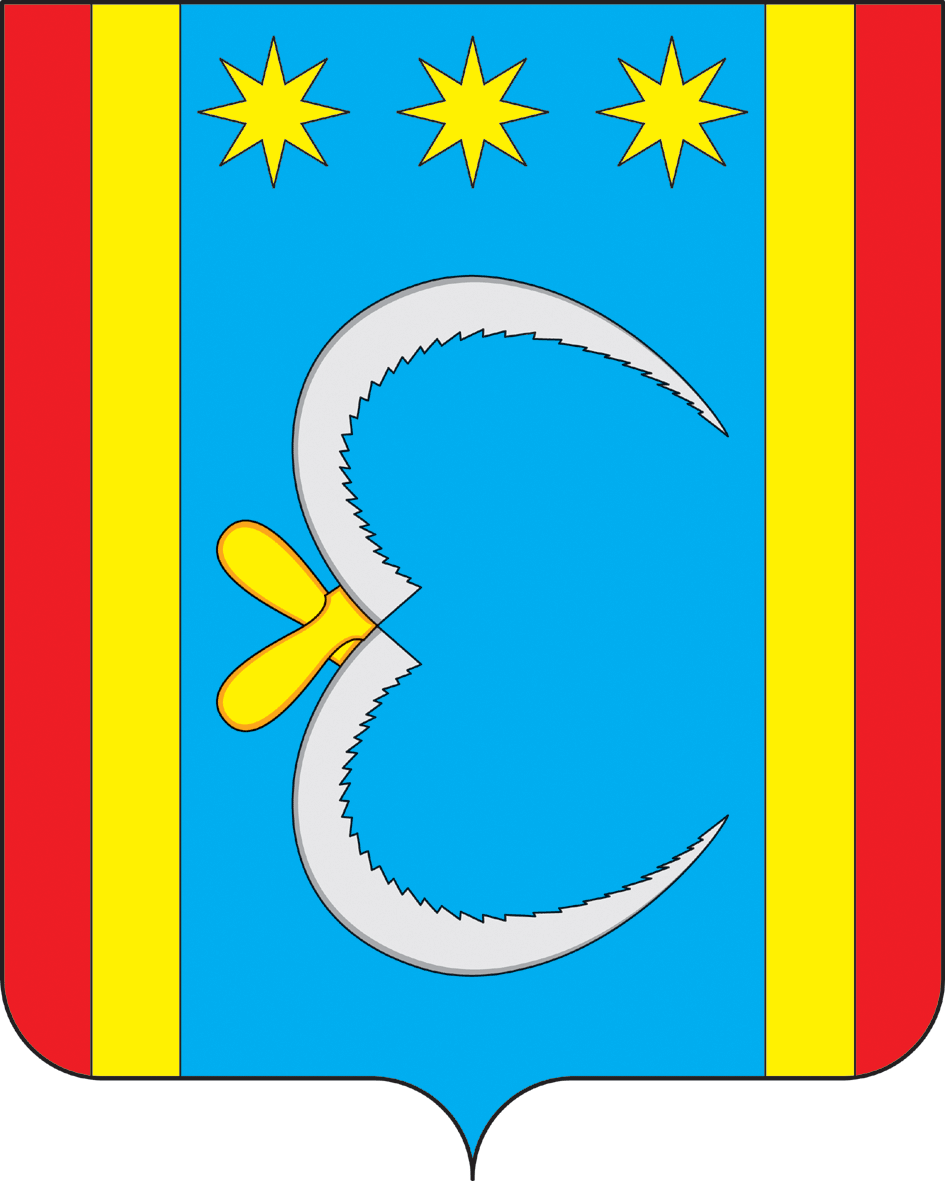 АДМИНИСТРАЦИЯ НИКОЛО-АЛЕКСАНДРОВСКОГО СЕЛЬСОВЕТАОКТЯБРЬСКОГО РАЙОНА АМУРСКОЙ ОБЛАСТИПОСТАНОВЛЕНИЕНудьга Надежда ПавловнаУчитель математики МОУ СОШ с. Николо-Александровка, председатель ОИДН (по согласованию)Члены инспекции:Члены инспекции:Лешкова Юлия Ивановна                               Секретарь МОУ СОШ с. Николо-Александровка (по согласованию)Макаренко Ирина НиколаевнаУчитель химии МОУ СОШ с. Николо-Александровка (по согласованию)Сова Анатолий АлексеевичДепутат Николо-Александровского сельсовета (по согласованию) Шведова Юлия СергеевнаВременно не работающая (по согласованию)